	CHAMADA PÚBLICA 19/2022	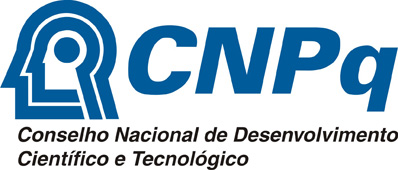 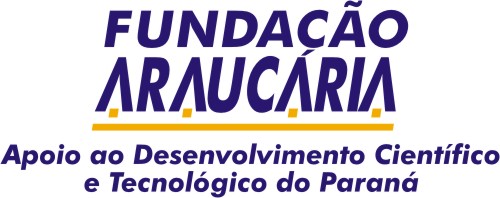 PROGRAMA INSTITUCIONAL DE APOIO À FIXAÇÃO DE JOVENS DOUTORESANEXO I – TERMO DE COMPROMISSO DO DOCENTE PESQUISADOR ORIENTADOR/SUPERVISOR Eu, __________________________________, CPF nº __________________, lotado(a) no Centro de ____________________, do Campus de _____________, da Unioeste, na qualidade de docente pesquisador orientador/supervisor do projeto de pesquisa intitulado em _____________________________________________, caso seja contemplado, declaro que, durante o seu período de vigência, irei respeitar integralmente todas as condições estabelecidas na Chamada Pública nº 19/2022 – Programa Institucional de apoio à fixação de Jovens Doutores e nos Editais internos referentes a esta Chamada Pública lançados pela PRPPG.Comprometo-me a orientar e supervisionar o projeto do Jovem Doutor nas diferentes fases do projeto, incluindo a elaboração de relatórios.Comprometo-me orientar no preparo de material para apresentação dos resultados em eventos científicos e na participação de eventos, incluindo o nome do Jovem Doutor nas publicações, patentes e trabalhos apresentados em eventos científicos cujos resultados contaram com a participação efetiva deste.Comprometo-me a adotar todas as providências que envolvam permissões e autorizações especiais de caráter ético ou legal, necessárias para a execução das atividades do projeto a ser executado.Comprometo-me e responsabilizo-me pela identificação visual obrigatória da Fundação Araucária e do CNPq como financiadores do Programa Institucional de Apoio à Fixação de Jovens Doutores, nas publicações de trabalhos apresentados em eventos de qualquer natureza e em qualquer meio de divulgação.Comprometo a participar do quadro de consultores ad hoc da Pró-Reitoria de Pesquisa e Pós-Graduação da Unioeste na(s) respectiva(s) Grade Área(s) por até 3 anos seguintes a este Edital. Local, __de _________ de 2022.Nome e assinatura do Docente pesquisador orientador/supervisor	CHAMADA PÚBLICA 19/2022	PROGRAMA INSTITUCIONAL DE APOIO À FIXAÇÃO DE JOVENS DOUTORESANEXO II – PRINCIPAIS DADOS DO PROJETO INDICADO PELO DOCENTE PESQUISADOR COORDENADOR/SUPERVISOR¹ https://odsbrasil.gov.br/ ² Agricultura e Agronegócio; Biotecnologia e Saúde; Energias inteligentes; Cidades inteligentes; Educação, Sociedade e Economia; Desenvolvimento Sustentável;  Transformação digital.Categoria de Bolsa Pleiteada (PDJ ou PDI)Título do projetoÁrea do conhecimentoNome do Jovem DoutorLocal de execução do ProjetoProponente/Orientador do Jovem DoutorInforme a qual(is) Objetivo(s) de Desenvolvimento Sustentável (ODS) está vinculado¹Informe a que Área(s) prioritária(s) do Conselho Paranaense de Ciência está vinculado ²Local e data:Assinatura do Docente Coordenador/Supervisor(Nome, assinatura e carimbo ou nome e assinatura digital)